DOUGLAS A. DUCEYGovernor 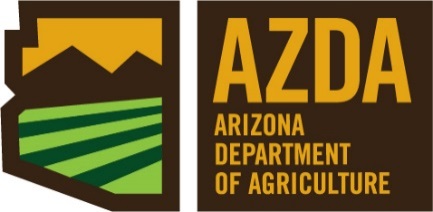 MARK W. KILLIANDirectorArizona Department of AgricultureEnvironmental and Plant Services Division(602) 542-3575 FAX (602) 542-0466Notice of Meeting and Agenda of the SLN Experts Committee   12/30/21Pursuant to A.R.S. § 38-431.02 notice is hereby given to the members of the Special Local Needs (SLN) Experts Committee and to the general public that the SLN Experts Committee will hold a meeting open to the public on Thursday, December 30, 2021 beginning at 10:00 a.m. at 1688 W. Adams Street; Phoenix, AZ, Room 422.  Members of the SLN Experts Committee will attend either in person or by telephone conference call.  The Committee may vote to hold an executive session for the purpose of obtaining legal advice from the Committee’s attorney on any matter listed on the agenda pursuant to ARS  § 38-431.03(A)(3).  Persons with a disability may request a reasonable accommodation, such as a sign language interpreter, by contacting Melissa Meek at (602) 542-0925 (voice), or 1-800-367-3839 (TDD Relay).  Requests should be made as early as possible to allow time to arrange the accommodation.For the convenience of the Committee and the public, the order of the agenda items may be changed at the discretion of the presiding officer.Call to order:                                           Time:  10:01 amThe agenda for the meeting is as follows:Welcome-Record Attendance: 	                                                                    Yes:No			   		                 Yes:NoOther Potential Attendees:  none Old Business: Beleaf 50SG Insecticide (EPA Reg. No. 71512-10) – still waiting on what CDFA is going to determine relating to tolerance.  The EPA stated to CA that the method of application does play an important role when reviewing a product registration and for setting a tolerance. But if residue data does not address the type of application method, they may rely on the interpretation of the data by their chemist.CDPR chemists will look at it for their interpretation of the residue data and the applicant’s interpretation of the data.  If they think it is a go then they’ll submit at which point it will be up to the EPA to see if they agree.  We can follow suit as we see fit.  But for now we wait.  New Business: 	Dr. Jose Dias – self intro (emailed he will be unable to make the call) Products up for renewal consideration: AZ-200001     Enlist One    Cotton for the control of emerged annual and perennial weeds.  – renewed until 2024.It had been limited to one year relating to registration issues, however we can address that issue if and when it gets here.  So Jack renewed it to the 4 years from initial registration.  Carzol“western Lygus Bugs” may be better to say “Lygus spp. on western seed alfalfa”
This is because there are separate ESA accepted common names for the complex of Lygus that are present in western alfalfa fields. Those species include Lygus lineolaris (Tarnished Plant Bug), Lygus hesperus (Western Tarnished Plant Bug), and Lygus elisus (Pale Legume Bug). “western Lygus Bugs” might imply Lygus species of all kinds in western seed alfalfa, but just better to say Lygus spp. then.
Need to remove the citrus and nectarine sections as it is not for this label.  Make the expiration date 2026.  Correct the    in     to     is    in precautions – hand harvesting IS prohibitedMixers and loader, delete     to,  for aerial application all usesChange purposed to purposesSefina is another product that can be used for lygus control.  With changes, Peter moved for 5 year renewal with Bill F second.  All in favor with Jessie abstaining due to competing product in marketplace. Treflan TR-10Is use ag or non-ag.  Seed production is agriculture use.  Other options, liquids, pendamethalin.  Granular has its advantages.  Bill M motion, Bill F second approval for 5 additional years.  All in favor.AltusDiscussion about additional uses on corn and sorghum (labeled) and when.  Some of the information relating to dates needs to be cleared up and made uniform.  Peter motion, Alex second approval to December 31, 2024 – with date corrections in info provided - 5 years from initial approval.  All in favor.  Executive Session to obtain legal advice pursuant to A.R.S. § 38-431.03 (A)(3) on any matter on theAgenda – N/A.    Member Comments: This is the time for the experts to bring forward anything of interest to inform everyone about – not for discussion, but could be placed on the agenda at a future meeting if need be.  Nothing for further discussion at future meetings. Public Comments:This is the time for the public to comment. Members of the Committee may not discuss items that are not on the agenda. Therefore, action taken as a result of public comment will be limited to directing staff to study the matter or scheduling the matter for further consideration and decision at a later date. Public comments will be limited to no more than 5 minutesNONEFuture Meetings Dates and Adjournment:  January 27 and February 24, 2022 – both at 10 am.Adjourn                                              Time:         10:32 am         Jeff BoydstonBASFxDr. Bill McCloskeyUAZXAfrica Dorame-AvalosITCAxJack Peterson - ChairAZDA/EPSDXDr. Peter EllsworthUAZXDr. Jesse RichardsonCortevaxBill FoxPCAXKellie SmithAZDA/PMDxKyle Richards for MHADEQXKai UmedaUAZXDr. (Alex) Hu, JiahuaiUAZxDr. Anne Justice-AllenAG&FxAZ-030012Carzol SP Insecticide10163-265alfalfa grown for seed -control of Lygus bugs 12/31/2021AZ-110004Treflan TR-1010163-362Established Bermudagrass grown for seed  - Weed control in est. 12/31/2021AZ-200402Altus432-1575Aphid control on seed corn in Bayer facilities12/31/2021